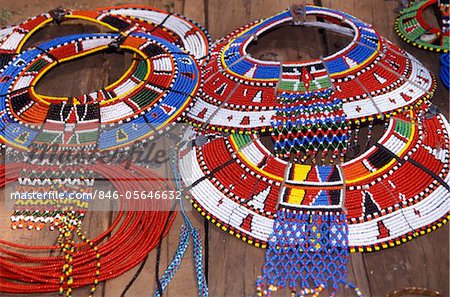 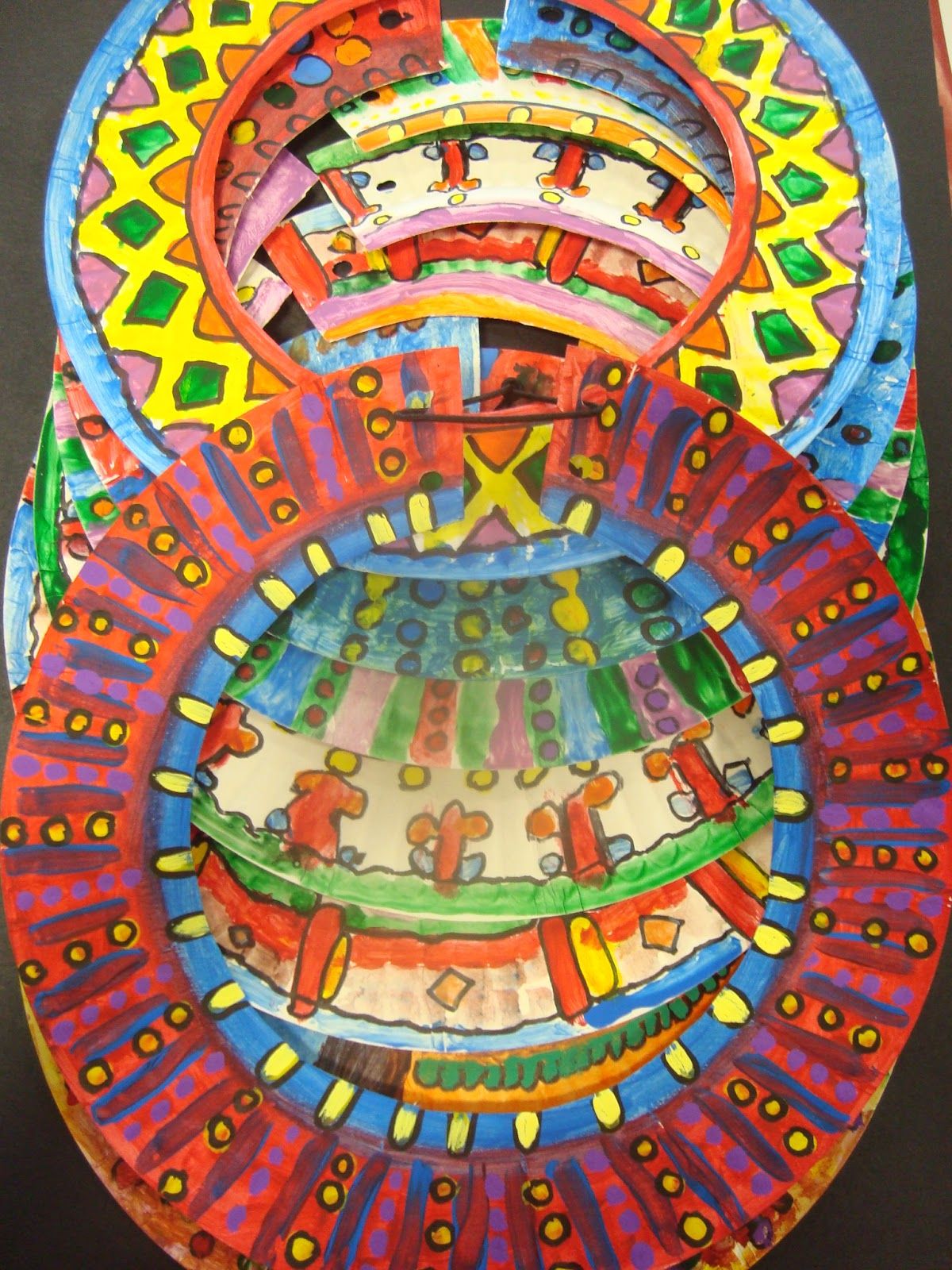 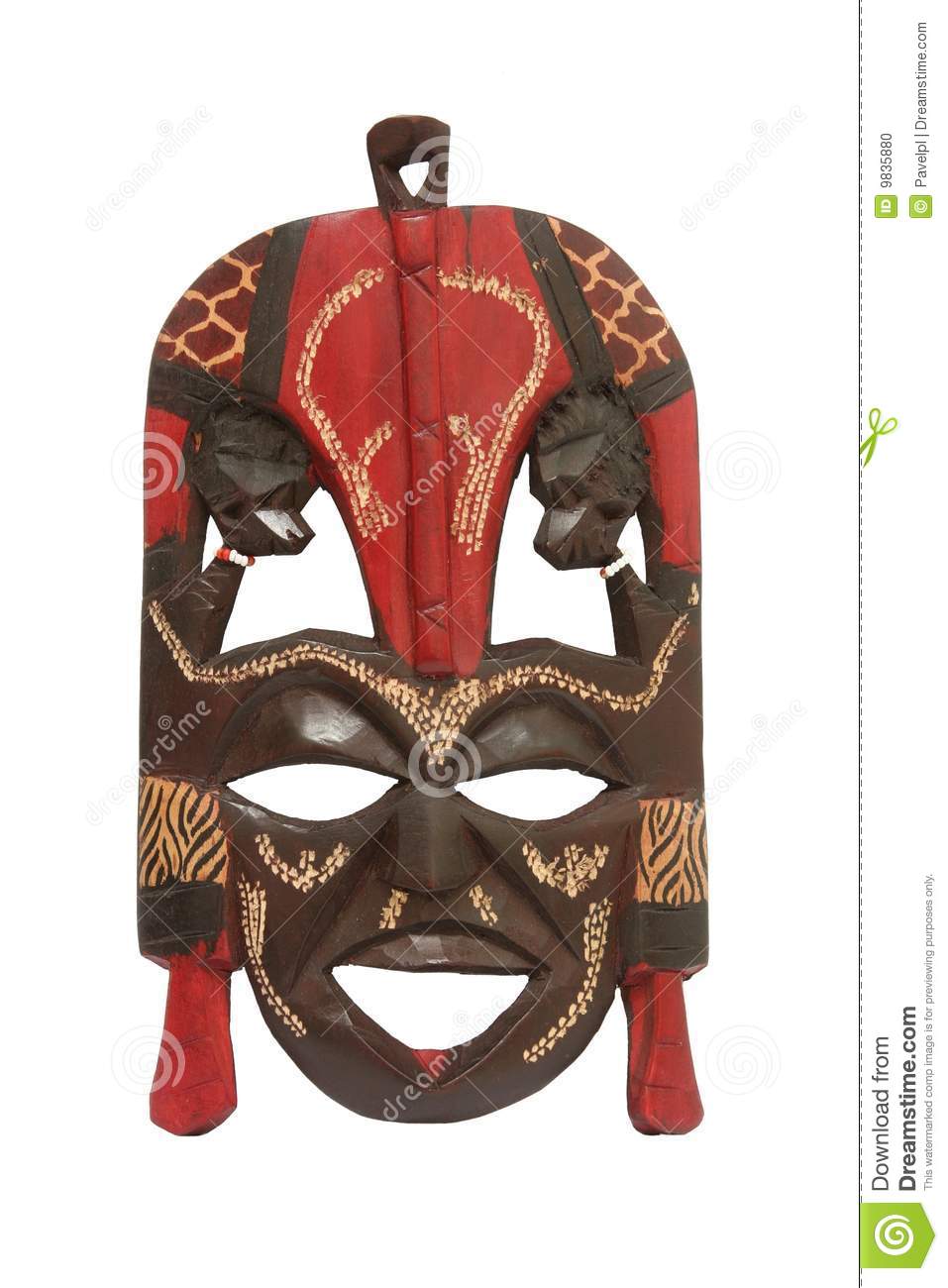 v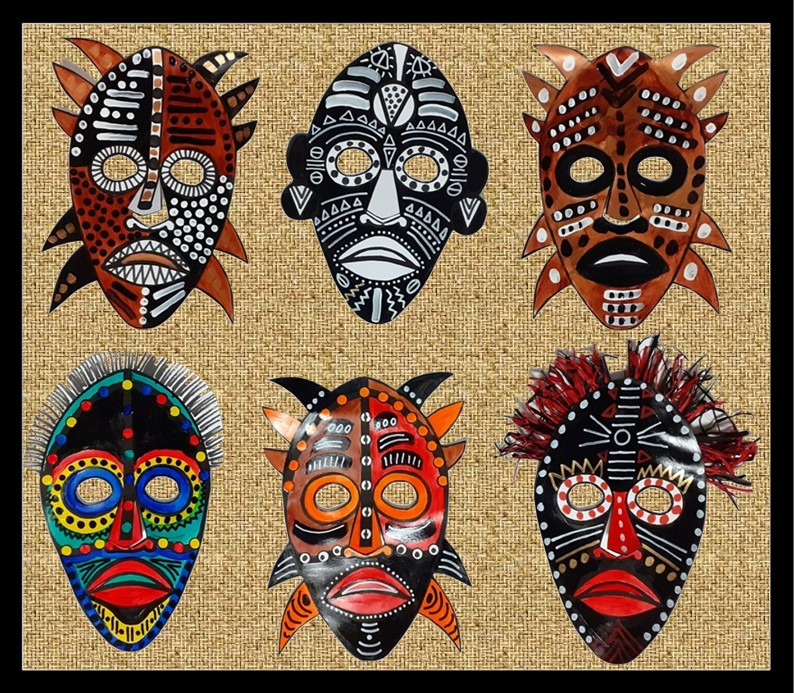 